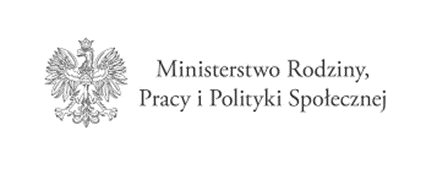 Załącznik nr 3...............................................              Nazwa i adres Wykonawcy…………………………………, dnia ……………………… 2020r.FORMULARZ OFERTOWYOdpowiadając na ogłoszenie o zamówieniu na Świadczenie usług asystenta osobistego osoby niepełnosprawnej w 2020r. w ramach programu „Asystent osobisty osoby niepełnosprawnej – edycja 2019-2020”, znak: BI.I.271.2.2020 zgodnie z wymaganiami określonymi w ogłoszeniu dla tego postępowania, składamy niniejszą ofertę.Działając w imieniu Wykonawcy:..................................................................................................................................................................................................................................................................................................................................NIP ……………….…………..…….……..……………., REGON...........................................................................................Dane teleadresowe na które należy przekazywać korespondencję związaną 
z niniejszym postępowaniem: adres korespondencyjny: ……………………………………………………….………………………………………………..…………….numer faksu: ……………………………………, numer telefonu: …………..…………………………………………………………...e-mail: ………………………………………................................................................................................................Oferujemy wykonanie jednej godziny usług asystenckich (60 min.)  za kwotę …………….  zł brutto (słownie:  ………………………………..). Zobowiązujemy się zrealizować ilość usług:- dla dorosłych ………………… godzin.Oświadczamy, że zapoznaliśmy się z treścią ogłoszenia oraz Istotnymi Postanowieniami Umowy i nie wnosimy do niego zastrzeżeń oraz przyjmujemy warunki w nim zawarte.Oświadczamy, iż jesteśmy związani niniejszą ofertą przez okres 30 dni od daty upływu terminu składania ofert.Zobowiązujemy się do realizacji zamówienia w terminie do: 31 grudnia 2020 roku.W przypadku przyznania nam zamówienia, zobowiązujemy się do zawarcia umowy w miejscu i terminie wskazanym przez Zamawiającego.Oferta wraz z załącznikami została złożona na ……. stronach.Do oferty załączamy następujące dokumenty:…………………………..…………………………..Adres Wykonawcy, na który należy przesyłać ewentualną korespondencję:………………………………………………….., tel. ……………………………………. email: ……………………………Jednocześnie oświadczamy, że:spełniamy warunki udziału w powyższym postępowaniu,nie podlegamy wykluczeniu z postępowania na podstawie art. 24 ust 1 pkt 12-23 ustawy Pzp.nie podlegam wykluczeniu z postępowania na podstawie art. 24 ust. 5 ustawy Pzp.  Oświadczam, że wypełniłem obowiązki informacyjne przewidziane w art. 13 lub art. 14 RODO1) wobec osób fizycznych, od których dane osobowe bezpośrednio lub pośrednio pozyskałem w celu ubiegania się o udzielenie zamówienia publicznego w niniejszym postępowaniu.*………..………………………………………………….  Podpis i pieczęć osoby uprawnionejdo reprezentacji Wykonawcy1) rozporządzenie Parlamentu Europejskiego i Rady (UE) 2016/679 z dnia 27 kwietnia 2016 r. w sprawie ochrony osób fizycznych w związku z przetwarzaniem danych osobowych i w sprawie swobodnego przepływu takich danych oraz uchylenia dyrektywy 95/46/WE (ogólne rozporządzenie o ochronie danych) (Dz. Urz. UE L 119 z 04.05.2016, str. 1). * W przypadku gdy wykonawca nie przekazuje danych osobowych innych niż bezpośrednio jego dotyczących lub zachodzi wyłączenie stosowania obowiązku informacyjnego, stosownie do art. 13 ust. 4 lub art. 14 ust. 5 RODO treści oświadczenia wykonawca nie składa (usunięcie treści oświadczenia np. przez jego wykreślenie).